13.04.2020 № 03-05-08-20/3309Главным врачам ЦГЭУведомление о продукции, не соответствующей требованиям Государственное учреждение «Гродненский областной центр гигиены, эпидемиологии и общественного здоровья» информирует Вас о выявлении фактов реализации продукции, не соответствующей требованиям санитарно-эпидемиологического законодательства:1. Учреждение государственного санитарного надзора: государственное учреждение «Щучинский зональный центр гигиены и эпидемиологии», Гродненская область, г.Щучин, ул. Мичурина, 26.2. Дата выявления продукции, не соответствующей санитарно-эпидемиологическим и гигиеническим требованиям: 08.04.2020. 3. Наименование юридического лица или индивидуального предпринимателя, адрес: магазин «Настенька», расположенный по адресу: Гродненская область, г. Щучин, ул. пл. Свободы, 14, ИП Касперович С.М. (адрес проживания: г.Щучин, пер. Озерный, 6). 4. Документы: товарно-транспортная накладная от 16.10.2019 № 2979410 (грузоотправитель ООО «Магнум Маркет плюс», 220089, г. Минск, ул. Железнодорожная, 33А, пом. 9). 5. Продукция: Детские влажные салфетки ТМ «Superfresh» для детей и мам, 15 штук в упаковке, ТУ У 17.2-31911363-023:2013, ш/к 4820048484008, дата изготовления: 10.07.2019, срок годности 2 года от даты изготовления, размер партии 10 упаковок, не соответствует требованиям технического регламента Таможенного союза ТР ТС 009/2011 «О безопасности парфюмерно-косметической продукции», утвержденного Решением Комиссии Таможенного союза от 23.09.2011 № 799 (пункт 4.1 статьи 5, Приложение 7), Гигиенического норматива «Показатели безопасности и безвредности для человека парфюмерно-косметической продукции», утвержденного постановлением Министерства здравоохранения Республики Беларусь от 12.06.2012 № 68 (пункт 5, таблица 3), по микробиологическим показателям -  общее количество мезофильных аэробных и факультативно-анаэробных микроорганизмов (ОКМАФАнМ) составило 1,7 х 104 КОЕ в 1 мл, при нормативе не более 1х102 КОЕ в 1 мл (протокол результатов испытаний Гродненского областного ЦГЭОЗ от 08.04.2020 №78/г).6. Изготовитель: ООО «КПД», Украина, 52005, Днепропетровская область, Днепровский район, пгт. Слобожанский, ул. Тепличная, 27, импортеры в Республику Беларусь: ЗАО «Дилис Косметик», 222310, Республика Беларусь, г. Молодечно, ул. Дроздовича,23; ООО «ОМА», 220075, г. Минск, переулок Промышленный, 12А/1,  комната 36; ООО «Торговая компания Ромакс», 220068, г. Минск, ул. Каховская, 70А, пом. 8; ООО «Магнум маркет плюс», 220089, Республика Беларусь, г. Минск, ул.Железнодорожная, 33А, помещение № 9.7. Регистрационный номер и срок действия документа, подтверждающего качество и безопасность продукции:  свидетельство о государственной регистрации от 23.05.2017 № BY.70.71.01.001.Е.000268.05.17, выдано ГУ «Минский городской центр гигиены и эпидемиологии».8. Принятые меры: вынесены предписание о запрете реализации товаров от08.04.2020 № 72, предписание об изъятии из обращения продукции от 08.04.2020 № 73; проинформированы: ИП Касперович С.М., ООО «Магнум маркет  плюс», ЦГЭ Московского района г. Минска, областные ЦГЭиОЗ и Минский городской ЦГЭ.9. Дополнительная информация: контрольная проба не отбиралась, условия хранения продукции соблюдались.В целях обеспечения санитарно-эпидемиологического благополучия населения и недопущения к обращению продукции, представляющей потенциальную опасность для здоровья людей, прошу данную информацию использовать при осуществлении мероприятий технического (технологического, поверочного) характера по отбору проб и образцов аналогичной продукции на всех этапах ее обращения.Приложение: протокол лабораторных испытаний на 2 л. в 1 экз.		     фото маркировки на 1 л. в 1 экз.Главный врач								Н.К.КендышШастак 75 54 99Фото маркировки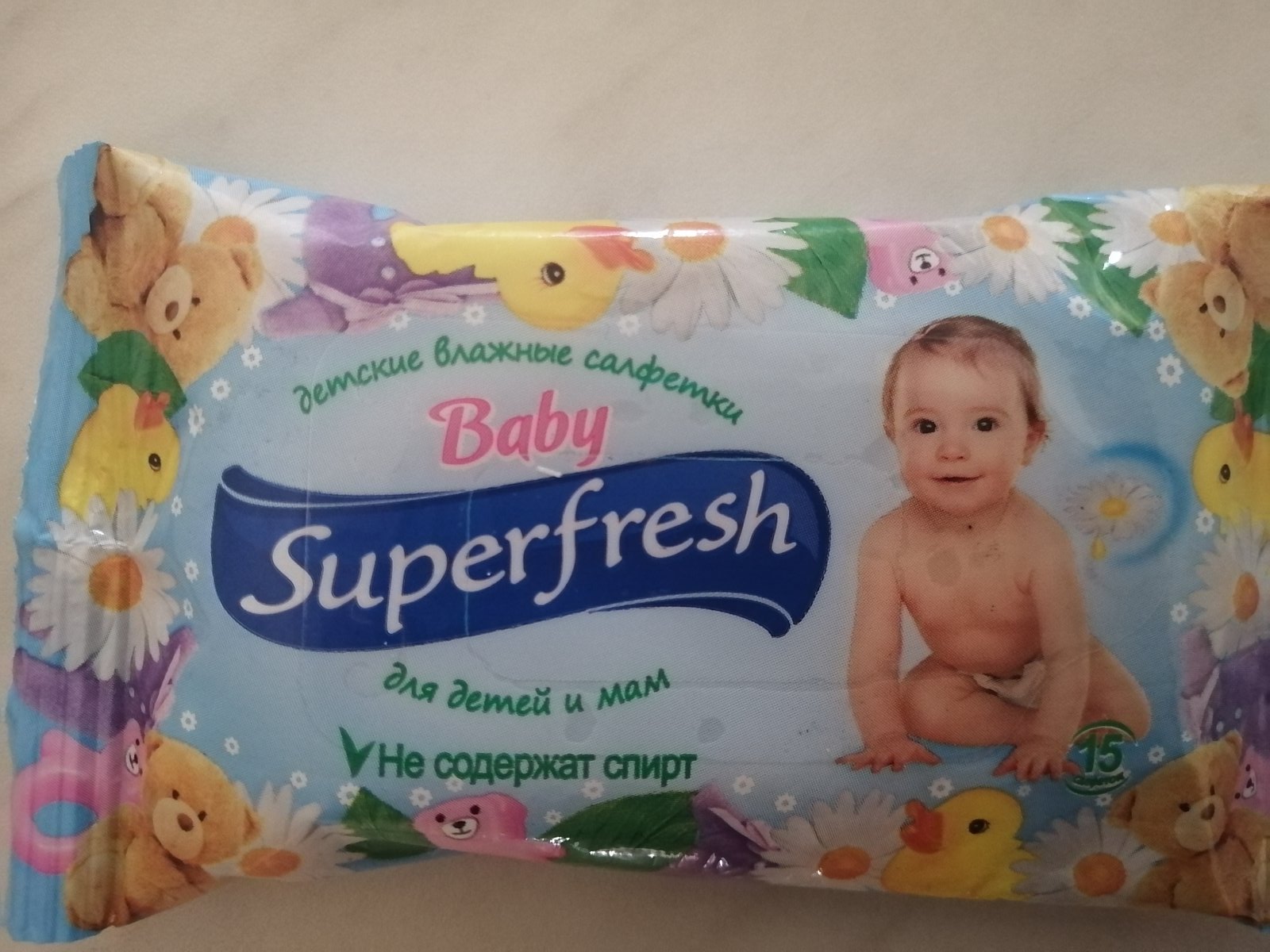 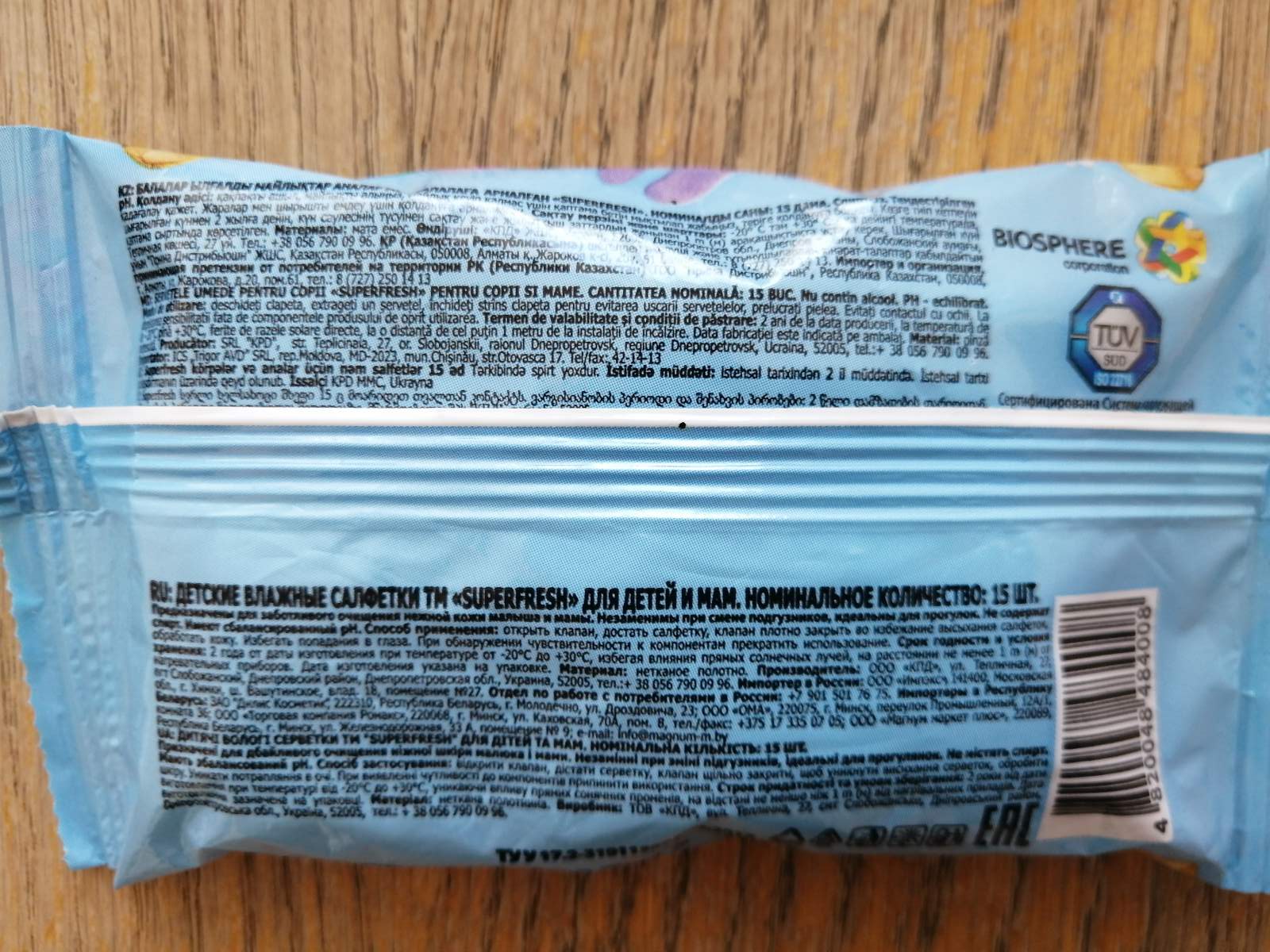 МіНіСТЭРСТВА АХОВЫ ЗДАРОўЯРЭСПУБЛіКі БЕЛАРУСЬДЗЯРЖАўНАя Установа «Гродзенскі абласны ЦЭНТРГіГіЕНЫ, ЭПіДЭМіЯЛОГіі і ГРАМАДСКАГА ЗДАРОўЯ»пр. Касманаўтаў, 58, 230003, г. Гроднатэл./факс 0152 75 54 93эл. пошта: ocge@mail.grodno.byМИНИСТЕРСТВО ЗДРАВООХРАНЕНИЯРЕСПУБЛИКИ БЕЛАРУСЬГОСУДАРСТВЕННОЕ Учреждение «Гродненский областной центр ГИГИЕНЫ, ЭПИДЕМИОЛОГИИ И ОБЩЕСТВЕННОГО ЗДОРОВЬЯ»пр. Космонавтов, 58, 230003, г. Гроднотел./факс 0152 75 54 93эл. почта: ocge@mail.grodno.by